Выплата 10 000 руб. на ребенка. 11 мая наш Президент в своей речи на федеральном канале сделал заявление. В свете непростой экономической ситуации в стране каждой семье с ребенком от 3 до 16 лет положена разовая выплата в размере 10 тыс. рублей. Причем на каждого ребенка.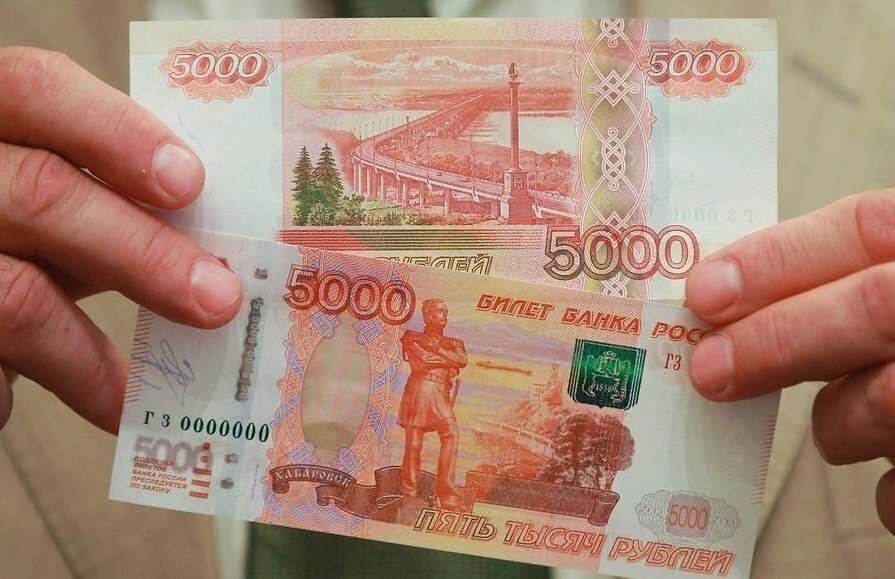 И подать заявление на нее можно с 12 мая. Строгих требований никаких нет и подтверждать доход справками не нужно, что упрощает процедуру.Итак, что необходимо сделать.1. Зайти на сайт Госсуслуги.Это самый простой способ. В противном случае нужно идти в Пенсионный фонд и подавать заявление там.2.Заполнить заявление.Мои данные были заполнены автоматически, заполнил данные ребенка.Нужны данные своего паспорта, СНИЛС ваш и ребенка, свидетельство о его рождении.Изображения можно листать вправо.1 из 3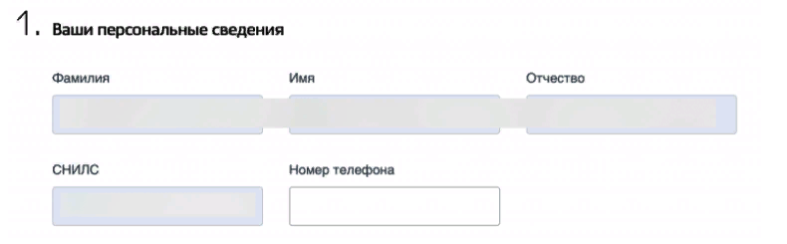 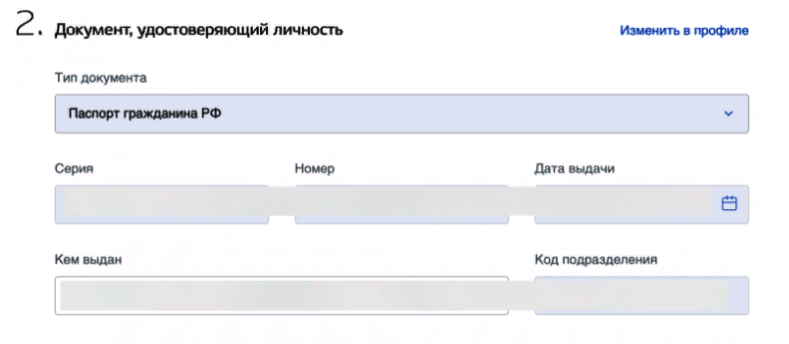 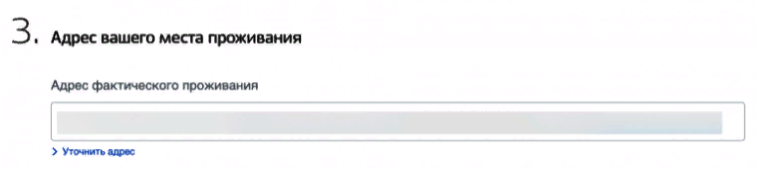 На что стоит обратить внимание:🔹 Ребенок обязательно должен быть рожден в период с 11 мая 2004 по 30 июня 2017, включая крайние даты.🔹 Лицо, подающее заявление, и ребенок должны быть гражданами РФ и проживать в России.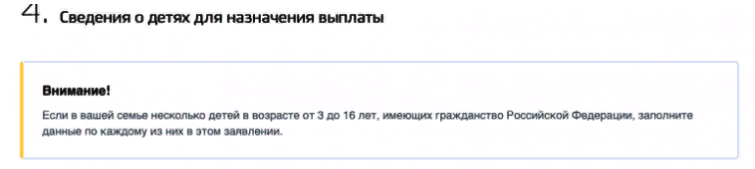 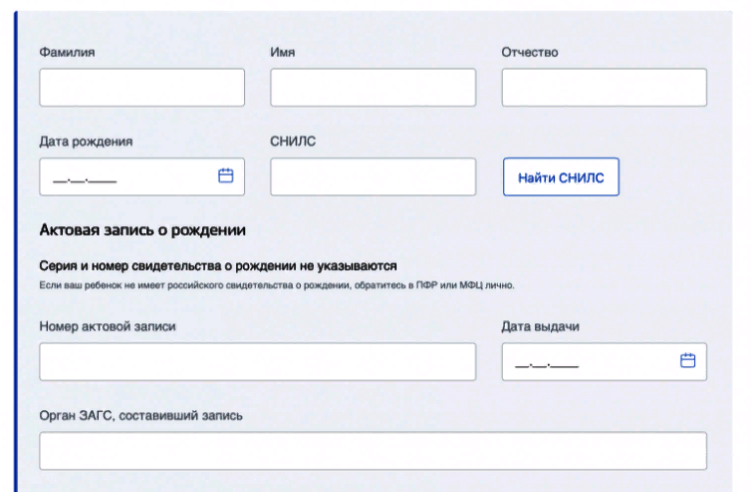 3. Заполнить реквизиты для получения выплаты.Их вы можете взять в мобильном приложении своего банка.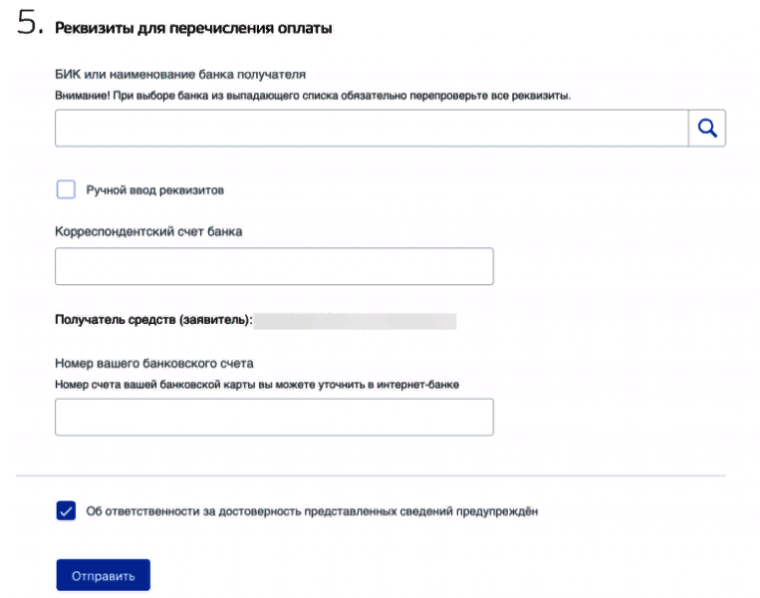 Но обратите внимание, что:🔹 номер вашего банковского счета - это не номер карты! Не нужно вносить данные с пластика. Нужный номер состоит из 20 цифр.🔹 получателем средств может быть только лицо, подающее заявление.4. Отправить заявку.Прикладывать никаких скринов и фотографий документов при этом не нужно.Решение о выплате должно прийти в личный кабинет в течение 5 дней. Естественно рабочих.Отказать могут:🔸 если дата рождения ребенка не соответствует установленному законом периоду;🔸 предоставлены недостоверные данные;🔸 официально не являетесь родителем или опекуном ребенка.Перечисление средства начнется с 1 июня 2020 года. Оставить же заявку можно до 1 октября текущего года.Вся процедура займет 5 минут. Советуем не затягивать. 